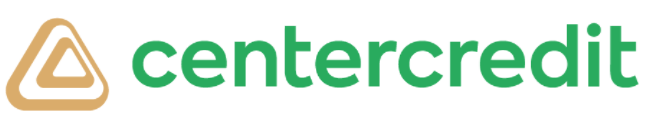 Перечень основных документов для правовой экспертизы принципала, необходимых для рассмотрения заявок, и последующего выпуска гарантии для ИП * Банк оставляет за собой право запросить для рассмотрения заявки дополнительные документы и информацию.** Перечень документов для проведения финансовой экспертизы заявки запрашивается как по «Стандартному кредиту»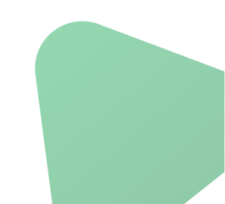 №п/пДокумент1Заявление, подписанное принципалом/банком-контрагентом, содержащее указание цели банковской гарантии, сроков, описание предполагаемого предмета залога, иного обеспечения, которое может быть предоставлено для обеспечения исполнения обязательств принципалом перед банком / шифрованное SWIFT-сообщение, полученное от банка-контрагента по системе SWIFT2Копия Договора/Контракта (по платежным гарантиям) с приложением всех дополнительных соглашений к Договору/Контракту на дату подачи заявки 3Конкурсная заявка, Конкурсная документация, Уведомление о проведении тендера/аукциона (по тендерным гарантиям)4Согласие лица-должника на предоставление банком сведений о нем и выпущенных банком по заявлению лица-должника гарантиях или поручительствах в кредитное бюро5Согласие лица – должника на выдачу кредитного отчета о банковской гарантии и поручительстве